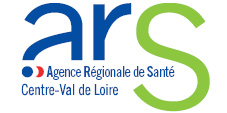 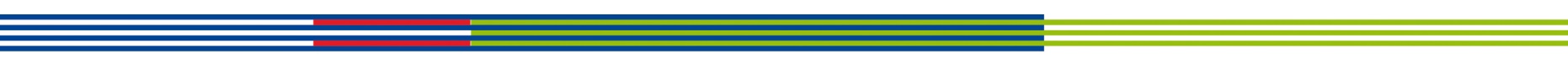 FORMULAIRE IDENTIFICATION CANDIDATAppel à projets pour la création de 15 places de  « Lits d’Accueil Médicalisés » sur le département d’Indre-et-Loire - date butoir le 06 juin 2017.Porteur du projet :Référent du dossier déposé :Nom de l’association ou du gestionnaireNom du Président ou du Directeur généralAdresseTéléphone Adresse mail Nom du référent sur l’appel à projetsQualité du référent (Directeur général / adjoint, chargé de mission…)Adresse TéléphoneAdresse mail